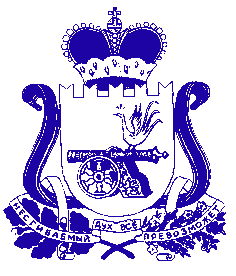 АДМИНИСТРАЦИЯ СМОЛЕНСКОЙ ОБЛАСТИП О С Т А Н О В Л Е Н И Еот  08.06.2023 № 310 Об утверждении Порядка проведения отбора граждан для заключения договоров о целевом обучении по образовательным программам высшего образования (программам бакалавриата, программам специалитета, программам магистратуры),  Порядка проведения отбора граждан для заключения договоров о целевом обучении по образовательным программам высшего образования (программам ординатуры) и Порядка направления граждан, завершивших обучение по договорам о целевом обучении, для трудоустройства в организации, подведомственные исполнительным органам Смоленской области, организации, подведомственные органам местного самоуправления муниципальных образований Смоленской областиВ соответствии с Федеральным законом «Об образовании в Российской Федерации», постановлением Правительства Российской Федерации от 13.10.2020    № 1681 «О целевом обучении по образовательным программам среднего профессионального и высшего образования» Администрация Смоленской области п о с т а н о в л я е т:1. Утвердить прилагаемые:- Порядок проведения отбора граждан для заключения договоров о целевом обучении по образовательным программам высшего образования (программам бакалавриата, программам специалитета, программам магистратуры);- Порядок проведения отбора граждан для заключения договоров о целевом обучении по образовательным программам высшего образования (программам ординатуры);- Порядок направления граждан, завершивших обучение по договорам о целевом обучении, для трудоустройства в организации, подведомственные исполнительным органам Смоленской области, организации, подведомственные органам местного самоуправления муниципальных образований Смоленской области.2. Определить Департамент Смоленской области по образованию и науке координатором целевого обучения на территории Смоленской области.Временно исполняющий обязанностиГубернатора Смоленской области                                                                 В.Н. АнохинУТВЕРЖДЕНпостановлением АдминистрацииСмоленской областиот  08.06.2023 № 310ПОРЯДОК проведения отбора граждандля заключения договоров о целевом обучении по образовательным программам высшего образования (программам бакалавриата, программам специалитета, программам магистратуры)1. Настоящий Порядок разработан в целях реализации статьи 56 Федерального закона «Об образовании в Российской Федерации», постановления Правительства Российской Федерации от 13.10.2020 № 1681 «О целевом обучении по образовательным программам среднего профессионального и высшего образования» и определяет процедуру проведения отбора граждан для заключения договоров о целевом обучении по образовательным программам высшего образования (программам бакалавриата, программам специалитета, программам магистратуры) (далее – договоры о целевом обучении) на территории Смоленской области.Действие настоящего Порядка не распространяется на проведение отбора граждан для заключения договора о целевом обучении (далее также – отбор) с обязательством последующего прохождения государственной гражданской службы Смоленской области или муниципальной службы.2. Договор о целевом обучении в рамках квоты приема на целевое обучение заключается между гражданином, прошедшим отбор, и заказчиком целевого обучения - исполнительным органом Смоленской области или органом местного самоуправления муниципального образования Смоленской области (далее также – орган местного самоуправления).При проведении исполнительными органами Смоленской области или органами местного самоуправления отбора граждан для заключения договора о целевом обучении учитывается прогнозная потребность в квалифицированных кадрах областных государственных учреждений, областных государственных предприятий, муниципальных учреждений, муниципальных предприятий (далее – подведомственные организации).3. Ежегодно до 1 июня список целевых мест на соответствующий учебный год с указанием наименования заказчика целевого обучения и направления подготовки размещается на официальных сайтах исполнительных органов Смоленской области, органов местного самоуправления, являющихся заказчиками целевого обучения и осуществляющих отбор (далее – уполномоченные органы), в информационно-телекоммуникационной сети «Интернет» и на официальном сайте Департамента Смоленской области по образованию и науке (далее – Департамент).4. Прием документов от граждан, желающих заключить договор о целевом обучении (далее также – претенденты), осуществляется уполномоченным органом.5. Прием документов (за исключением документов для заключения договора о целевом обучении по образовательным программам высшего образования (программам магистратуры) от претендентов осуществляется ежегодно с 30 июня по 10 июля.Прием от претендентов документов для заключения договора о целевом обучении по образовательным программам высшего образования (программам магистратуры) осуществляется ежегодно с 1 по 20 июля.6. Право на участие в отборе для заключения договора о целевом обучении по образовательным программам высшего образования (за исключением обучения по образовательным программам высшего образования (программам магистратуры) имеют граждане Российской Федерации:- получившие среднее общее образование или среднее профессиональное образование и претендующие на получение высшего образования впервые;- имеющие средний балл аттестата о среднем общем образовании или диплома о среднем профессиональном образовании не ниже 3,5.Не вправе участвовать в отборе граждане, уже имеющие высшее образование соответствующего уровня.Право на участие в отборе для заключения договора о целевом обучении по образовательным программам высшего образования (программам магистратуры) имеют граждане Российской Федерации, имеющие высшее образование.7. Гражданин, желающий заключить договор о целевом обучении (за исключением обучения по образовательным программам высшего образования (программам магистратуры), представляет в уполномоченный орган следующие документы:1) заявление по форме согласно приложению № 1 к настоящему Порядку;2) согласие на обработку персональных данных по форме согласно приложению № 2 к настоящему Порядку;3) копию паспорта или иного документа, удостоверяющего личность;4) копию аттестата о среднем общем образовании (для лиц, имеющих среднее общее образование) или копию диплома о среднем профессиональном образовании и приложения к диплому (для лиц, имеющих среднее профессиональное образование);5) выписку из кредитной организации, содержащую реквизиты банковского счета;6) копию страхового свидетельства обязательного пенсионного страхования или документа, подтверждающего регистрацию в системе индивидуального (персонифицированного) учета.Гражданин, не достигший возраста 18 лет, дополнительно представляет в уполномоченный орган оформленное в письменной форме согласие родителей (законных представителей) на участие в отборе, за исключением граждан, не достигших возраста 18 лет, но в соответствии с пунктом 2 статьи 21 и статьей 27 Гражданского кодекса Российской Федерации признанных полностью дееспособными.8. Гражданин, желающий заключить договор о целевом обучении по образовательным программам высшего образования (программам магистратуры), представляет в уполномоченный орган следующие документы:1) заявление по форме согласно приложению № 1 к настоящему Порядку;2) согласие на обработку персональных данных по форме согласно приложению № 2 к настоящему Порядку;3) копию паспорта или иного документа, удостоверяющего личность;4) копию диплома о высшем образовании и приложения к диплому;5) выписку из кредитной организации, содержащую реквизиты банковского счета;6) копию страхового свидетельства обязательного пенсионного страхования или документа, подтверждающего регистрацию в системе индивидуального (персонифицированного) учета.9. Документы, указанные в пункте 7 настоящего Порядка, представляются претендентом в срок, указанный в абзаце первом пункта 5 настоящего Порядка.Документы, указанные в пункте 8 настоящего Порядка, представляются претендентом лично в срок, указанный в абзаце втором пункта 5 настоящего Порядка.10. Основаниями для отказа в заключении договора о целевом обучении являются:- несоответствие претендента требованиям, указанным в пункте 6 настоящего Порядка;- представление документов, указанных в пунктах 7, 8 настоящего Порядка, не в полном объеме;- нарушение сроков подачи документов, указанных в пункте 5 настоящего Порядка.11. Претендент вправе обжаловать отказ в заключении договора о целевом обучении в порядке, установленном федеральным законодательством.12. Документы претендентов, которым было отказано в заключении договора о целевом обучении, возвращаются им в течение трех лет со дня завершения отбора по письменному заявлению.13. На основании представленных документов уполномоченным органом в течение 5 календарных дней со дня подачи документов в уполномоченный орган осуществляется отбор граждан для заключения договора о целевом обучении и заключается договор о целевом обучении или принимается решение об отказе в заключении договора о целевом обучении. Уведомление об отказе в заключении договора о целевом обучении направляется претенденту в течение 2 рабочих дней со дня принятия соответствующего решения.14. С гражданином, прошедшим отбор, может быть заключен только один договор о целевом обучении по одному направлению подготовки.15. Договор о целевом обучении заключается между исполнительным органом Смоленской области (органом местного самоуправления) и гражданином, прошедшим отбор, в количестве экземпляров по числу сторон договора о целевом обучении в простой письменной форме в соответствии с типовой формой договора о целевом обучении по образовательной программе среднего профессионального или высшего образования, утвержденной постановлением Правительства Российской Федерации от 13.10.2020 № 1681 «О целевом обучении по образовательным программам среднего профессионального и высшего образования».16. После подписания договора о целевом обучении всеми сторонами один экземпляр договора о целевом обучении возвращается гражданину для предоставления в приемную комиссию образовательной организации высшего образования.17. После завершения обучения гражданин, заключивший договор о целевом обучении, обязан трудоустроиться в соответствии с квалификацией, полученной в результате освоения образовательной программы высшего образования, в подведомственную организацию, определяемую уполномоченным органом, в соответствии с Порядком направления граждан, завершивших обучение по договорам о целевом обучении, для трудоустройства в организации, подведомственные исполнительным органам Смоленской области, организации, подведомственные органам местного самоуправления муниципальных образований Смоленской области.18. Направление граждан, заключивших договор о целевом обучении и завершивших обучение, в подведомственные организации проводится уполномоченным органом по итогам заседания комиссии по направлению граждан, завершивших обучение по договорам о целевом обучении, для трудоустройства в подведомственные организации по результатам проведенного ранжирования  граждан в соответствии с Порядком направления граждан, завершивших обучение по договорам о целевом обучении, для трудоустройства в организации, подведомственные исполнительным органам Смоленской области, организации, подведомственные органам местного самоуправления муниципальных образований Смоленской области, и с учетом сформированного уполномоченным органом перечня подведомственных организаций, содержащего список вакансий, в том числе дефицитные в текущем и плановом году должности.19. Порядок организации целевого обучения с обязательством последующего трудоустройства определяется постановлением Правительства Российской Федерации от 13.10.2020 № 1681 «О целевом обучении по образовательным программам среднего профессионального и высшего образования».20. Уполномоченный орган информирует образовательные организации высшего образования и Департамент о гражданах, не приступивших к исполнению обязательств по трудоустройству в установленный договором о целевом обучении срок трудоустройства (не более 6 месяцев после даты отчисления гражданина из организации, осуществляющей образовательную деятельность, в связи с получением образования (завершением обучения).21. Уполномоченный орган ежегодно проводит мониторинг исполнения обязательств по договорам о целевом обучении, стороной которых он является. По итогам проведенного мониторинга уполномоченным органом составляется документ, содержащий справочно-аналитическую информацию об исполнении сторонами договора о целевом обучении обязательств. Данный документ ежегодно в срок до
15 декабря направляется в адрес Департамента.Приложение № 1к Порядку проведения отбора граждан для заключения договоров о целевом обучении по образовательным программам высшего образования (программам бакалавриата, программам специалитета, программам магистратуры)ФормаПриложение № 2к Порядку проведения отбора граждан для заключения договоров о целевом обучении по образовательным программам высшего образования (программам бакалавриата, программам специалитета, программам магистратуры)ФормаСОГЛАСИЕна обработку персональных данныхУТВЕРЖДЕНпостановлением АдминистрацииСмоленской областиот  08.06.2023 № 310ПОРЯДОКпроведения отбора граждан для заключения договоров о целевом обучении по образовательным программам высшего образования (программам ординатуры)1. Настоящий Порядок определяет процедуру отбора граждан для заключения договоров о целевом обучении по образовательным программам высшего образования (программам ординатуры) для участия в конкурсе на целевые места в пределах квот, установленных Правительством Российской Федерации. 2. Отбор граждан для заключения договоров о целевом обучении по образовательным программам высшего образования (программам ординатуры) (далее также – договоры о целевом обучении) осуществляется медицинскими организациями, подведомственными уполномоченному исполнительному органу Смоленской области в сфере здравоохранения (далее – медицинские организации), в соответствии с потребностями медицинских организаций и на основании представленных гражданами документов.3. Право на участие в отборе граждан для заключения договоров о целевом обучении (далее – отбор) предоставляется гражданам Российской Федерации, получившим высшее медицинское и (или) высшее фармацевтическое образование. 4. Прием документов от граждан, желающих заключить договор о целевом обучении (далее также – претенденты), осуществляется медицинской организацией ежегодно с 1 по 20 июля.5. Гражданин, желающий заключить договор о целевом обучении по образовательным программам высшего образования (программам ординатуры), представляет в медицинскую организацию следующие документы:1) заявление по форме согласно приложению № 1 к настоящему Порядку;2) согласие на обработку персональных данных по форме согласно приложению № 2 к настоящему Порядку;3) копию паспорта или иного документа, удостоверяющего личность;4) копию диплома о высшем образовании и приложения к диплому;5) выписку из кредитной организации, содержащую реквизиты банковского счета;6) копию страхового свидетельства обязательного пенсионного страхования или документа, подтверждающего регистрацию в системе индивидуального (персонифицированного) учета;7) копию трудовой книжки и (или) сведения о трудовой деятельности в соответствии со статьей 661 Трудового кодекса Российской Федерации (при наличии);8) копию выписки из протокола заседания аккредитационной комиссии, содержащей соответствующие решения, копию свидетельства об аккредитации (при наличии), выписку о наличии в единой государственной информационной системе в сфере здравоохранения данных, подтверждающих факт прохождения претендентом аккредитации специалиста (при наличии);9) справку, подтверждающую осуществление претендентом волонтерской (добровольческой) деятельности (при наличии).6. Документы, указанные в пункте 5 настоящего Порядка, представляются претендентом лично в срок, указанный в пункте 4 настоящего Порядка.7. На основании представленных документов медицинской организацией в течение 5 календарных дней со дня подачи документов в медицинскую организацию принимается решение о допуске граждан, соответствующих требованиям, установленным пунктом 3 настоящего Порядка, к проведению отбора или об отказе в заключении договора о целевом обучении. Уведомление об отказе в заключении договора о целевом обучении направляется претенденту в течение 2 рабочих дней со дня принятия соответствующего решения.8. Основаниями для отказа в заключении договора о целевом обучении являются:- несоответствие претендента требованиям, указанным в пункте 3 настоящего Порядка;- представление документов, указанных в пункте 5 настоящего Порядка, не в полном объеме;- нарушение сроков подачи документов, указанных в пункте 4 настоящего Порядка;- отсутствие у медицинской организации потребности в специалистах. 9. Претендент вправе обжаловать отказ в заключении договора о целевом обучении в порядке, установленном федеральным законодательством.10. Документы претендентов, которым было отказано в заключении договоров о целевом обучении, возвращаются им в течение трех лет со дня завершения отбора по письменному заявлению.11. Договор о целевом обучении в рамках квоты приема на целевое обучение заключается между гражданином Российской Федерации, получающим высшее образование по программе ординатуры впервые, прошедшим отбор, уполномоченным исполнительным органом Смоленской области в сфере здравоохранения (далее также - заказчик целевого обучения) и медицинской организацией. 12. Заключение договоров о целевом обучении осуществляется с учетом сформированной заказчиком целевого обучения перспективной кадровой потребности на основании заявленной медицинской организацией потребности и количества обучающихся по договорам о целевом обучении. 13. Медицинская организация обеспечивает проведение конкурентной процедуры отбора, гарантирующей равный доступ граждан к заключению договоров о целевом обучении с целью освоения программы ординатуры, осуществляет начисление баллов в соответствии с критериями отбора граждан для заключения договоров о целевом обучении с целью освоения программы ординатуры в пределах квоты приема на целевое обучение согласно приложению № 3 к настоящему Порядку (суммарно, максимальное количество баллов не более 20).14. По результатам проведенного медицинской организацией отбора граждан, соответствующих требованиям, установленным пунктом 3 настоящего Порядка, в отношении которых отсутствуют основания для отказа в заключении договора о целевом обучении, предусмотренные пунктом 8 настоящего Порядка, составляется ранжированный список граждан, рекомендованных к заключению договора о целевом обучении.15. Медицинская организация принимает решение о заключении договора о целевом обучении не позднее 3 календарных дней по истечении срока приема документов, указанного в пункте 4 настоящего Порядка.16. Медицинская организация готовит проект договора о целевом обучении по типовой форме договора о целевом обучении по образовательной программе среднего профессионального или высшего образования, утвержденной постановлением Правительства Российской Федерации от 13.10.2020 № 1681 «О целевом обучении по образовательным программам среднего профессионального и высшего образования», в трех экземплярах не позднее 3 календарных дней с момента принятия решения о заключении договора о целевом обучении, подписывает его со своей стороны, обеспечивает подписание гражданином, прошедшим отбор, направляет в уполномоченный исполнительный орган Смоленской области в сфере здравоохранения.17. С гражданином может быть заключен только один договор о целевом обучении по одному направлению подготовки.18. Уполномоченный исполнительный орган Смоленской области в сфере здравоохранения в течение 3 календарных дней после поступления проекта договора о целевом обучении от медицинской организации подписывает три его экземпляра и направляет два экземпляра договора о целевом обучении в медицинскую организацию, в том числе для вручения гражданину. 19. После завершения обучения гражданин, заключивший договор о целевом обучении, обязан трудоустроиться в соответствии с квалификацией, полученной в результате освоения  образовательной программы, в медицинскую организацию в установленные договором о целевом обучении сроки либо уведомить уполномоченный исполнительный орган Смоленской области в сфере здравоохранения о приостановлении обязательств по трудоустройству либо невозможности исполнения обязательств в соответствии с постановлением Правительства Российской Федерации от 13.10.2020 № 1681 «О целевом обучении по образовательным программам среднего профессионального и высшего образования».20. Порядок организации целевого обучения с обязательством последующего трудоустройства определяется постановлением Правительства Российской Федерации от 13.10.2020 № 1681 «О целевом обучении по образовательным программам среднего профессионального и высшего образования».Приложение № 1к Порядку проведения отбора граждан для заключения договоров о целевом обучении по образовательным программам высшего образования (программам ординатуры)ФормаПриложение № 2к Порядку проведения отбора граждан для заключения договоров о целевом обучении по образовательным программам высшего образования (программам ординатуры)ФормаСОГЛАСИЕна обработку персональных данныхКРИТЕРИИ отбора граждан для заключения договоров о целевом обучении с целью освоения программы ординатуры в пределах квоты приема на целевое обучениеУТВЕРЖДЕНпостановлением АдминистрацииСмоленской областиот  08.06.2023 № 310ПОРЯДОК направления граждан, завершивших обучение по договорам о целевом обучении, для трудоустройства в организации, подведомственные исполнительным органам Смоленской области, организации, подведомственные органам местного самоуправления муниципальных образований Смоленской областиНастоящий Порядок устанавливает процедуру направления граждан, завершивших обучение по договорам о целевом обучении (далее также – граждане), для трудоустройства в организации, подведомственные исполнительным органам Смоленской области (далее также – уполномоченные органы), организации, подведомственные органам местного самоуправления муниципальных образований Смоленской области (далее – органы местного самоуправления).Гражданин, завершивший обучение по договору о целевом обучении, может заключить с тем же заказчиком целевого обучения (по согласованию с медицинской организацией, если медицинская организация является стороной договора о целевом обучении) следующий за договором о целевом обучении договор с приостановлением по инициативе гражданина и последующим освобождением его от исполнения обязательств, установленных договором о целевом обучении, в соответствии с  пунктом 23 Положения о целевом обучении по образовательным программам среднего профессионального и высшего образования, утвержденного  постановлением Правительства Российской Федерации от 13.10.2020 № 1681 «О целевом обучении по образовательным программам среднего профессионального и высшего образования». Комиссия по направлению граждан, завершивших обучение по договорам о целевом обучении, для трудоустройства в организации, подведомственные исполнительным органам Смоленской области (организации, подведомственные органам местного самоуправления), созданная уполномоченным органом (органом местного самоуправления) (далее – комиссия), осуществляет направление граждан, не заключивших договор о целевом обучении, который предусматривает освоение образовательной программы следующего уровня, для трудоустройства в областные государственные учреждения, областные государственные предприятия, муниципальные учреждения, муниципальные предприятия (далее – подведомственные организации).Перечень подведомственных организаций (далее - перечень), содержащий список вакансий, в том числе дефицитные в текущем и плановом году должности, формируется уполномоченным органом (органом местного самоуправления) на основании информации о потребности в квалифицированных кадрах с высшим образованием, предоставленной подведомственными организациями, рассматривается и утверждается комиссией.Утвержденный комиссией перечень размещается на официальном сайте уполномоченного органа (органа местного самоуправления) в информационно-телекоммуникационной сети «Интернет».Размещение перечня осуществляется ежегодно в срок до 1 июля.Заседание комиссии проводится ежегодно до 15 августа. В случае непоступления гражданина, заключившего договор о целевом обучении, который предусматривает освоение образовательной программы следующего уровня, в образовательную организацию по образовательным программам высшего образования (программам ординатуры, программам магистратуры) повторное заседание комиссии проводится в срок до 20 сентября.О дате и времени заседания комиссии граждан, завершивших обучение по договорам о целевом обучении, уполномоченный орган (орган местного самоуправления) информирует не позднее чем за 15 календарных дней до дня заседания комиссии. Комиссия осуществляет ранжирование граждан, завершивших обучение по договорам о целевом обучении по образовательной программе высшего образования (программе бакалавриата, программе специалитета, программе магистратуры), по каждой специальности (направлению подготовки) отдельно на основе суммы результатов освоения образовательной программы высшего образования по всем предметам (оценок из диплома о высшем образовании) в порядке уменьшения количества полученных баллов. В соответствии с результатами проведенного ранжирования гражданину, набравшему большее количество баллов по отношению к другим гражданам, предоставляется первоочередное право выбора подведомственной организации, в которую он будет трудоустроен. Информация об успеваемости предоставляется образовательными организациями высшего образования в соответствии с запросом уполномоченного органа (органа местного самоуправления).При равенстве количества баллов учитываются результаты индивидуальных достижений. Учет результатов индивидуальных достижений осуществляется посредством начисления баллов за индивидуальные достижения в соответствии с критериями оценки, указанными в таблице.ТаблицаПримечание. Учет результатов индивидуальных достижений по каждому из пунктов 4 - 9 осуществляется один раз с однократным начислением соответствующего количества баллов.12. При равенстве общей суммы баллов с учетом начисленных баллов по результатам индивидуальных достижений преимущественное право выбора подведомственной организации предоставляется следующим категориям граждан:1) лица из числа детей-сирот и детей, оставшихся без попечения родителей;2) инвалиды I и II групп;3) дети военнослужащих, погибших при исполнении ими обязанностей военной службы или умерших вследствие увечья (ранения, травмы, контузии) либо заболеваний, полученных ими при исполнении обязанностей военной службы, в том числе при участии в проведении контртеррористических операций и (или) иных мероприятий по борьбе с терроризмом;4) дети граждан Российской Федерации, призванных в Смоленской области на военную службу по мобилизации в Вооруженные Силы Российской Федерации в соответствии с Указом Президента Российской Федерации от 21.09.2022 № 647 «Об объявлении частичной мобилизации в Российской Федерации» (далее - мобилизованные граждане), дети граждан Российской Федерации, пребывающих в период проведения специальной военной операции на территориях Украины, Донецкой Народной Республики, Луганской Народной Республики, Херсонской и Запорожской областей в добровольческих формированиях, содействующих выполнению задач, возложенных на Вооруженные Силы Российской Федерации (далее - добровольцы), дети граждан Российской Федерации, поступивших на военную службу по контракту в Вооруженные Силы Российской Федерации, войска национальной гвардии Российской Федерации и принимающих участие в специальной военной операции на территориях Украины, Донецкой Народной Республики, Луганской Народной Республики, Херсонской и Запорожской областей (далее - граждане, заключившие контракт), дети мобилизованных граждан, добровольцев, граждан, заключивших контракт, погибших (умерших) в ходе специальной военной операции на территориях Украины, Донецкой Народной Республики, Луганской Народной Республики, Херсонской и Запорожской областей;5) дети сотрудников федеральных органов исполнительной власти и федеральных государственных органов, в которых федеральным законом предусмотрена военная служба, сотрудников органов внутренних дел Российской Федерации, сотрудников уголовно-исполнительной системы Российской Федерации.13. Документы, подтверждающие наличие индивидуальных достижений, а также документы, подтверждающие принадлежность гражданина к категории, указанной в пункте 12 настоящего Порядка (при наличии), гражданин представляет в комиссию в срок не позднее 10 рабочих дней до дня заседания комиссии.14. Гражданин имеет право выбрать только одну должность в одной подведомственной организации, в которую он будет трудоустроен.15. Гражданин, отсутствовавший на заседании комиссии, осуществляет выбор должности и подведомственной организации по остаточному принципу.  В __________________________________________(наименование уполномоченного органа)________________________________________________________________________________________,(фамилия, имя, отчество (при наличии) претендента)паспорт _____________________________________(серия, номер)выдан ______________________________________(кем и когда выдан)____________________________________________________________________________________________________________________________________,зарегистрированного (ой) по адресу:________________________________________________________________________________________,телефоны: _______________________________________________________________________________В __________________________________________(наименование уполномоченного органа)________________________________________________________________________________________,(фамилия, имя, отчество (при наличии) претендента)паспорт _____________________________________(серия, номер)выдан ______________________________________(кем и когда выдан)____________________________________________________________________________________________________________________________________,зарегистрированного (ой) по адресу:________________________________________________________________________________________,телефоны: _______________________________________________________________________________В __________________________________________(наименование уполномоченного органа)________________________________________________________________________________________,(фамилия, имя, отчество (при наличии) претендента)паспорт _____________________________________(серия, номер)выдан ______________________________________(кем и когда выдан)____________________________________________________________________________________________________________________________________,зарегистрированного (ой) по адресу:________________________________________________________________________________________,телефоны: _______________________________________________________________________________В __________________________________________(наименование уполномоченного органа)________________________________________________________________________________________,(фамилия, имя, отчество (при наличии) претендента)паспорт _____________________________________(серия, номер)выдан ______________________________________(кем и когда выдан)____________________________________________________________________________________________________________________________________,зарегистрированного (ой) по адресу:________________________________________________________________________________________,телефоны: _______________________________________________________________________________В __________________________________________(наименование уполномоченного органа)________________________________________________________________________________________,(фамилия, имя, отчество (при наличии) претендента)паспорт _____________________________________(серия, номер)выдан ______________________________________(кем и когда выдан)____________________________________________________________________________________________________________________________________,зарегистрированного (ой) по адресу:________________________________________________________________________________________,телефоны: _______________________________________________________________________________В __________________________________________(наименование уполномоченного органа)________________________________________________________________________________________,(фамилия, имя, отчество (при наличии) претендента)паспорт _____________________________________(серия, номер)выдан ______________________________________(кем и когда выдан)____________________________________________________________________________________________________________________________________,зарегистрированного (ой) по адресу:________________________________________________________________________________________,телефоны: _______________________________________________________________________________ЗАЯВЛЕНИЕЗАЯВЛЕНИЕЗАЯВЛЕНИЕЗАЯВЛЕНИЕЗАЯВЛЕНИЕЗАЯВЛЕНИЕЗАЯВЛЕНИЕЗАЯВЛЕНИЕЗАЯВЛЕНИЕЗАЯВЛЕНИЕПрошу допустить меня к участию в отборе граждан для заключения договора о целевом обучении по образовательным программам высшего образования по специальности, направлению подготовки__________________________________________________________________________________.(наименование специальности, направления подготовки)Прошу допустить меня к участию в отборе граждан для заключения договора о целевом обучении по образовательным программам высшего образования по специальности, направлению подготовки__________________________________________________________________________________.(наименование специальности, направления подготовки)Прошу допустить меня к участию в отборе граждан для заключения договора о целевом обучении по образовательным программам высшего образования по специальности, направлению подготовки__________________________________________________________________________________.(наименование специальности, направления подготовки)Прошу допустить меня к участию в отборе граждан для заключения договора о целевом обучении по образовательным программам высшего образования по специальности, направлению подготовки__________________________________________________________________________________.(наименование специальности, направления подготовки)Прошу допустить меня к участию в отборе граждан для заключения договора о целевом обучении по образовательным программам высшего образования по специальности, направлению подготовки__________________________________________________________________________________.(наименование специальности, направления подготовки)Прошу допустить меня к участию в отборе граждан для заключения договора о целевом обучении по образовательным программам высшего образования по специальности, направлению подготовки__________________________________________________________________________________.(наименование специальности, направления подготовки)Прошу допустить меня к участию в отборе граждан для заключения договора о целевом обучении по образовательным программам высшего образования по специальности, направлению подготовки__________________________________________________________________________________.(наименование специальности, направления подготовки)Прошу допустить меня к участию в отборе граждан для заключения договора о целевом обучении по образовательным программам высшего образования по специальности, направлению подготовки__________________________________________________________________________________.(наименование специальности, направления подготовки)Прошу допустить меня к участию в отборе граждан для заключения договора о целевом обучении по образовательным программам высшего образования по специальности, направлению подготовки__________________________________________________________________________________.(наименование специальности, направления подготовки)Прошу допустить меня к участию в отборе граждан для заключения договора о целевом обучении по образовательным программам высшего образования по специальности, направлению подготовки__________________________________________________________________________________.(наименование специальности, направления подготовки)С порядком и условиями проведения отбора ознакомлен(а).По окончании целевого обучения обязуюсь осуществлять трудовую деятельность в соответствии с полученной квалификацией с учетом трудоустройства в срок, установленный договором о целевом обучении.С порядком и условиями проведения отбора ознакомлен(а).По окончании целевого обучения обязуюсь осуществлять трудовую деятельность в соответствии с полученной квалификацией с учетом трудоустройства в срок, установленный договором о целевом обучении.С порядком и условиями проведения отбора ознакомлен(а).По окончании целевого обучения обязуюсь осуществлять трудовую деятельность в соответствии с полученной квалификацией с учетом трудоустройства в срок, установленный договором о целевом обучении.С порядком и условиями проведения отбора ознакомлен(а).По окончании целевого обучения обязуюсь осуществлять трудовую деятельность в соответствии с полученной квалификацией с учетом трудоустройства в срок, установленный договором о целевом обучении.С порядком и условиями проведения отбора ознакомлен(а).По окончании целевого обучения обязуюсь осуществлять трудовую деятельность в соответствии с полученной квалификацией с учетом трудоустройства в срок, установленный договором о целевом обучении.С порядком и условиями проведения отбора ознакомлен(а).По окончании целевого обучения обязуюсь осуществлять трудовую деятельность в соответствии с полученной квалификацией с учетом трудоустройства в срок, установленный договором о целевом обучении.С порядком и условиями проведения отбора ознакомлен(а).По окончании целевого обучения обязуюсь осуществлять трудовую деятельность в соответствии с полученной квалификацией с учетом трудоустройства в срок, установленный договором о целевом обучении.С порядком и условиями проведения отбора ознакомлен(а).По окончании целевого обучения обязуюсь осуществлять трудовую деятельность в соответствии с полученной квалификацией с учетом трудоустройства в срок, установленный договором о целевом обучении.С порядком и условиями проведения отбора ознакомлен(а).По окончании целевого обучения обязуюсь осуществлять трудовую деятельность в соответствии с полученной квалификацией с учетом трудоустройства в срок, установленный договором о целевом обучении.С порядком и условиями проведения отбора ознакомлен(а).По окончании целевого обучения обязуюсь осуществлять трудовую деятельность в соответствии с полученной квалификацией с учетом трудоустройства в срок, установленный договором о целевом обучении.Приложения: 1. Согласие на обработку персональных данных на _____ л. 2. Копия паспорта на _____ л. 3. Копии документов об образовании на _____ л. 4. Выписка из кредитной организации, содержащая реквизиты банковского счета. 5. Копия страхового свидетельства обязательного пенсионного страхования или документа, подтверждающего регистрацию в системе индивидуального (персонифицированного) учета.Приложения: 1. Согласие на обработку персональных данных на _____ л. 2. Копия паспорта на _____ л. 3. Копии документов об образовании на _____ л. 4. Выписка из кредитной организации, содержащая реквизиты банковского счета. 5. Копия страхового свидетельства обязательного пенсионного страхования или документа, подтверждающего регистрацию в системе индивидуального (персонифицированного) учета.Приложения: 1. Согласие на обработку персональных данных на _____ л. 2. Копия паспорта на _____ л. 3. Копии документов об образовании на _____ л. 4. Выписка из кредитной организации, содержащая реквизиты банковского счета. 5. Копия страхового свидетельства обязательного пенсионного страхования или документа, подтверждающего регистрацию в системе индивидуального (персонифицированного) учета.Приложения: 1. Согласие на обработку персональных данных на _____ л. 2. Копия паспорта на _____ л. 3. Копии документов об образовании на _____ л. 4. Выписка из кредитной организации, содержащая реквизиты банковского счета. 5. Копия страхового свидетельства обязательного пенсионного страхования или документа, подтверждающего регистрацию в системе индивидуального (персонифицированного) учета.Приложения: 1. Согласие на обработку персональных данных на _____ л. 2. Копия паспорта на _____ л. 3. Копии документов об образовании на _____ л. 4. Выписка из кредитной организации, содержащая реквизиты банковского счета. 5. Копия страхового свидетельства обязательного пенсионного страхования или документа, подтверждающего регистрацию в системе индивидуального (персонифицированного) учета.Приложения: 1. Согласие на обработку персональных данных на _____ л. 2. Копия паспорта на _____ л. 3. Копии документов об образовании на _____ л. 4. Выписка из кредитной организации, содержащая реквизиты банковского счета. 5. Копия страхового свидетельства обязательного пенсионного страхования или документа, подтверждающего регистрацию в системе индивидуального (персонифицированного) учета.Приложения: 1. Согласие на обработку персональных данных на _____ л. 2. Копия паспорта на _____ л. 3. Копии документов об образовании на _____ л. 4. Выписка из кредитной организации, содержащая реквизиты банковского счета. 5. Копия страхового свидетельства обязательного пенсионного страхования или документа, подтверждающего регистрацию в системе индивидуального (персонифицированного) учета.Приложения: 1. Согласие на обработку персональных данных на _____ л. 2. Копия паспорта на _____ л. 3. Копии документов об образовании на _____ л. 4. Выписка из кредитной организации, содержащая реквизиты банковского счета. 5. Копия страхового свидетельства обязательного пенсионного страхования или документа, подтверждающего регистрацию в системе индивидуального (персонифицированного) учета.Приложения: 1. Согласие на обработку персональных данных на _____ л. 2. Копия паспорта на _____ л. 3. Копии документов об образовании на _____ л. 4. Выписка из кредитной организации, содержащая реквизиты банковского счета. 5. Копия страхового свидетельства обязательного пенсионного страхования или документа, подтверждающего регистрацию в системе индивидуального (персонифицированного) учета.Приложения: 1. Согласие на обработку персональных данных на _____ л. 2. Копия паспорта на _____ л. 3. Копии документов об образовании на _____ л. 4. Выписка из кредитной организации, содержащая реквизиты банковского счета. 5. Копия страхового свидетельства обязательного пенсионного страхования или документа, подтверждающего регистрацию в системе индивидуального (персонифицированного) учета._________________(дата)_________________(дата)_________________(подпись)_________________(подпись)_____________________________(расшифровка подписи)_____________________________(расшифровка подписи)_____________________________(расшифровка подписи)_____________________________(расшифровка подписи)_____________________________(расшифровка подписи)_____________________________(расшифровка подписи)_____________________________(расшифровка подписи)Законным представителем гражданина (заполняется в случае, если претендентом является    несовершеннолетний)Законным представителем гражданина (заполняется в случае, если претендентом является    несовершеннолетний)Законным представителем гражданина (заполняется в случае, если претендентом является    несовершеннолетний)Законным представителем гражданина (заполняется в случае, если претендентом является    несовершеннолетний)Законным представителем гражданина (заполняется в случае, если претендентом является    несовершеннолетний)Законным представителем гражданина (заполняется в случае, если претендентом является    несовершеннолетний)Законным представителем гражданина (заполняется в случае, если претендентом является    несовершеннолетний)________________________________________________________________________________________________________________________________________________________________________________________________________________________________________________________________________________________________________________________________________________________________________________________________________________________________________________________________________________________________________________________________________________________________________________________________________________________________________________________________________________________________________________________________________________________(фамилия, имя, отчество (при наличии) претендента)является ___________________________________________________________________________________,(фамилия, имя, отчество (при наличии) законного представителя претендента)паспорт ___________________________________________________________________________________(серия, номер)выдан _____________________________________________________________________________________,(кем и когда выдан)зарегистрированный по адресу: _______________________________________________________________,телефоны: _________________________________________________________________________________.(фамилия, имя, отчество (при наличии) претендента)является ___________________________________________________________________________________,(фамилия, имя, отчество (при наличии) законного представителя претендента)паспорт ___________________________________________________________________________________(серия, номер)выдан _____________________________________________________________________________________,(кем и когда выдан)зарегистрированный по адресу: _______________________________________________________________,телефоны: _________________________________________________________________________________.(фамилия, имя, отчество (при наличии) претендента)является ___________________________________________________________________________________,(фамилия, имя, отчество (при наличии) законного представителя претендента)паспорт ___________________________________________________________________________________(серия, номер)выдан _____________________________________________________________________________________,(кем и когда выдан)зарегистрированный по адресу: _______________________________________________________________,телефоны: _________________________________________________________________________________.(фамилия, имя, отчество (при наличии) претендента)является ___________________________________________________________________________________,(фамилия, имя, отчество (при наличии) законного представителя претендента)паспорт ___________________________________________________________________________________(серия, номер)выдан _____________________________________________________________________________________,(кем и когда выдан)зарегистрированный по адресу: _______________________________________________________________,телефоны: _________________________________________________________________________________.(фамилия, имя, отчество (при наличии) претендента)является ___________________________________________________________________________________,(фамилия, имя, отчество (при наличии) законного представителя претендента)паспорт ___________________________________________________________________________________(серия, номер)выдан _____________________________________________________________________________________,(кем и когда выдан)зарегистрированный по адресу: _______________________________________________________________,телефоны: _________________________________________________________________________________.(фамилия, имя, отчество (при наличии) претендента)является ___________________________________________________________________________________,(фамилия, имя, отчество (при наличии) законного представителя претендента)паспорт ___________________________________________________________________________________(серия, номер)выдан _____________________________________________________________________________________,(кем и когда выдан)зарегистрированный по адресу: _______________________________________________________________,телефоны: _________________________________________________________________________________.(фамилия, имя, отчество (при наличии) претендента)является ___________________________________________________________________________________,(фамилия, имя, отчество (при наличии) законного представителя претендента)паспорт ___________________________________________________________________________________(серия, номер)выдан _____________________________________________________________________________________,(кем и когда выдан)зарегистрированный по адресу: _______________________________________________________________,телефоны: _________________________________________________________________________________.(фамилия, имя, отчество (при наличии) претендента)является ___________________________________________________________________________________,(фамилия, имя, отчество (при наличии) законного представителя претендента)паспорт ___________________________________________________________________________________(серия, номер)выдан _____________________________________________________________________________________,(кем и когда выдан)зарегистрированный по адресу: _______________________________________________________________,телефоны: _________________________________________________________________________________.________________          (дата)__________________(подпись законного представителя)__________________(подпись законного представителя)__________________(подпись законного представителя)__________________(подпись законного представителя)____________________________(расшифровка подписи законного представителя)Я, __________________________________________________________________________________,(фамилия, имя, отчество (при наличии) претендента)зарегистрированный(ая) по адресу: ____________________________________________________________,паспорт __________________________ выдан ___________________________________________________,                         (серия, номер)                                                                     (кем и когда выдан)в лице законного представителя (заполняется в случае, если претендентом является несовершеннолетний)___________________________________________________________________________________________,(фамилия, имя, отчество (при наличии) законного представителя)зарегистрированного по адресу: _______________________________________________________________,паспорт __________________________ выдан ___________________________________________________,                            (серия, номер)                                                               (кем и когда выдан)___________________________________________________________________________________________,(реквизиты доверенности или иного документа, подтверждающего полномочия представителя)Я, __________________________________________________________________________________,(фамилия, имя, отчество (при наличии) претендента)зарегистрированный(ая) по адресу: ____________________________________________________________,паспорт __________________________ выдан ___________________________________________________,                         (серия, номер)                                                                     (кем и когда выдан)в лице законного представителя (заполняется в случае, если претендентом является несовершеннолетний)___________________________________________________________________________________________,(фамилия, имя, отчество (при наличии) законного представителя)зарегистрированного по адресу: _______________________________________________________________,паспорт __________________________ выдан ___________________________________________________,                            (серия, номер)                                                               (кем и когда выдан)___________________________________________________________________________________________,(реквизиты доверенности или иного документа, подтверждающего полномочия представителя)Я, __________________________________________________________________________________,(фамилия, имя, отчество (при наличии) претендента)зарегистрированный(ая) по адресу: ____________________________________________________________,паспорт __________________________ выдан ___________________________________________________,                         (серия, номер)                                                                     (кем и когда выдан)в лице законного представителя (заполняется в случае, если претендентом является несовершеннолетний)___________________________________________________________________________________________,(фамилия, имя, отчество (при наличии) законного представителя)зарегистрированного по адресу: _______________________________________________________________,паспорт __________________________ выдан ___________________________________________________,                            (серия, номер)                                                               (кем и когда выдан)___________________________________________________________________________________________,(реквизиты доверенности или иного документа, подтверждающего полномочия представителя)в соответствии с требованиями Федерального закона от 27 июля 2006 года № 152-ФЗ «О персональных данных» с целью участия в отборе граждан для заключения договора о целевом обучении подтверждаю свое согласие на обработку ______________________________________________________________________________________________________________________________________________________________,(наименование уполномоченного органа)расположенным по адресу: _________________________________________________, моих персональных данных: фамилия, имя, отчество, дата, год и месяц рождения, место рождения, гражданство, место жительства, паспортные данные, сведения об образовании и иные сведения, необходимые для участия в отборе.Перечень действий с персональными данными: сбор, запись, систематизация, накопление, хранение, уточнение, обновление, изменение, извлечение, использование, блокирование, удаление, уничтожение персональных данных, передача (предоставление доступа указанным выше третьим лицам).Общее описание используемых способов обработки персональных данных: смешанная (автоматизированная и неавтоматизированная) обработка, включая передачу по внутренней сети указанных операторов персональных данных, передачу по информационно-телекоммуникационной сети «Интернет».Настоящее согласие действует со дня подписания до дня отзыва в письменной форме.Согласие на обработку персональных данных может быть отозвано субъектом персональных данных в любой момент на основании письменного заявления, поданного лично.в соответствии с требованиями Федерального закона от 27 июля 2006 года № 152-ФЗ «О персональных данных» с целью участия в отборе граждан для заключения договора о целевом обучении подтверждаю свое согласие на обработку ______________________________________________________________________________________________________________________________________________________________,(наименование уполномоченного органа)расположенным по адресу: _________________________________________________, моих персональных данных: фамилия, имя, отчество, дата, год и месяц рождения, место рождения, гражданство, место жительства, паспортные данные, сведения об образовании и иные сведения, необходимые для участия в отборе.Перечень действий с персональными данными: сбор, запись, систематизация, накопление, хранение, уточнение, обновление, изменение, извлечение, использование, блокирование, удаление, уничтожение персональных данных, передача (предоставление доступа указанным выше третьим лицам).Общее описание используемых способов обработки персональных данных: смешанная (автоматизированная и неавтоматизированная) обработка, включая передачу по внутренней сети указанных операторов персональных данных, передачу по информационно-телекоммуникационной сети «Интернет».Настоящее согласие действует со дня подписания до дня отзыва в письменной форме.Согласие на обработку персональных данных может быть отозвано субъектом персональных данных в любой момент на основании письменного заявления, поданного лично.в соответствии с требованиями Федерального закона от 27 июля 2006 года № 152-ФЗ «О персональных данных» с целью участия в отборе граждан для заключения договора о целевом обучении подтверждаю свое согласие на обработку ______________________________________________________________________________________________________________________________________________________________,(наименование уполномоченного органа)расположенным по адресу: _________________________________________________, моих персональных данных: фамилия, имя, отчество, дата, год и месяц рождения, место рождения, гражданство, место жительства, паспортные данные, сведения об образовании и иные сведения, необходимые для участия в отборе.Перечень действий с персональными данными: сбор, запись, систематизация, накопление, хранение, уточнение, обновление, изменение, извлечение, использование, блокирование, удаление, уничтожение персональных данных, передача (предоставление доступа указанным выше третьим лицам).Общее описание используемых способов обработки персональных данных: смешанная (автоматизированная и неавтоматизированная) обработка, включая передачу по внутренней сети указанных операторов персональных данных, передачу по информационно-телекоммуникационной сети «Интернет».Настоящее согласие действует со дня подписания до дня отзыва в письменной форме.Согласие на обработку персональных данных может быть отозвано субъектом персональных данных в любой момент на основании письменного заявления, поданного лично._______________(дата)_______________________(подпись)___________________(расшифровка подписи)________________(дата)______________________________(подпись законного представителя)_________________________________(расшифровка подписи законного представителя)В __________________________________________(наименование медицинской организации)________________________________________________________________________________________,(фамилия, имя, отчество (при наличии) претендента)паспорт _____________________________________(серия, номер)выдан ______________________________________(кем и когда выдан)____________________________________________________________________________________________________________________________________,зарегистрированного (ой) по адресу:________________________________________________________________________________________,телефоны: ___________________________________В __________________________________________(наименование медицинской организации)________________________________________________________________________________________,(фамилия, имя, отчество (при наличии) претендента)паспорт _____________________________________(серия, номер)выдан ______________________________________(кем и когда выдан)____________________________________________________________________________________________________________________________________,зарегистрированного (ой) по адресу:________________________________________________________________________________________,телефоны: ___________________________________ЗАЯВЛЕНИЕЗАЯВЛЕНИЕПрошу допустить меня к участию в отборе граждан для заключения договора о целевом обучении по образовательным программам высшего образования по специальности, направлению подготовки_________________________________________________________________________________.(наименование специальности, направления подготовки)Прошу допустить меня к участию в отборе граждан для заключения договора о целевом обучении по образовательным программам высшего образования по специальности, направлению подготовки_________________________________________________________________________________.(наименование специальности, направления подготовки)С порядком и условиями проведения отбора ознакомлен(а).По окончании целевого обучения обязуюсь осуществлять трудовую деятельность в соответствии с полученной квалификацией с учетом трудоустройства в срок, установленный договором о целевом обучении.С порядком и условиями проведения отбора ознакомлен(а).По окончании целевого обучения обязуюсь осуществлять трудовую деятельность в соответствии с полученной квалификацией с учетом трудоустройства в срок, установленный договором о целевом обучении.Приложения: 1. Согласие на обработку персональных данных на _____ л. 2. Копия паспорта или иного документа, удостоверяющего личность, на _____ л. 3. Копии документов об образовании на _____ л. 4. Выписка из кредитной организации, содержащая реквизиты банковского счета. 5. Копия страхового свидетельства обязательного пенсионного страхования или документа, подтверждающего регистрацию в системе индивидуального (персонифицированного) учета. 6. Копия трудовой книжки и (или) сведения о трудовой деятельности в соответствии со статьей 661 Трудового кодекса Российской Федерации (при наличии). 7. Копия выписки из протокола заседания аккредитационной комиссии, содержащей соответствующие решения, копия свидетельства об аккредитации (при наличии), выписка о наличии в единой государственной информационной системе в сфере здравоохранения данных, подтверждающих факт прохождения претендентом аккредитации специалиста (при наличии). 8. Справка, подтверждающая осуществление претендентом волонтерской (добровольческой) деятельности (при наличии)._______________                                       _______________________                          _____________________            (дата)                                                                (подпись)                                                         (расшифровка подписи)Приложения: 1. Согласие на обработку персональных данных на _____ л. 2. Копия паспорта или иного документа, удостоверяющего личность, на _____ л. 3. Копии документов об образовании на _____ л. 4. Выписка из кредитной организации, содержащая реквизиты банковского счета. 5. Копия страхового свидетельства обязательного пенсионного страхования или документа, подтверждающего регистрацию в системе индивидуального (персонифицированного) учета. 6. Копия трудовой книжки и (или) сведения о трудовой деятельности в соответствии со статьей 661 Трудового кодекса Российской Федерации (при наличии). 7. Копия выписки из протокола заседания аккредитационной комиссии, содержащей соответствующие решения, копия свидетельства об аккредитации (при наличии), выписка о наличии в единой государственной информационной системе в сфере здравоохранения данных, подтверждающих факт прохождения претендентом аккредитации специалиста (при наличии). 8. Справка, подтверждающая осуществление претендентом волонтерской (добровольческой) деятельности (при наличии)._______________                                       _______________________                          _____________________            (дата)                                                                (подпись)                                                         (расшифровка подписи)Я, _________________________________________________________________________________,(фамилия, имя, отчество (при наличии) претендента)зарегистрированный(ая) по адресу: ___________________________________________________________,паспорт __________________________ выдан __________________________________________________,                         (серия, номер)                                                                     (кем и когда выдан)в соответствии с требованиями Федерального закона от 27 июля 2006 года № 152-ФЗ «О персональных данных» с целью участия в отборе граждан для заключения договора о целевом обучении подтверждаю свое согласие на обработку ____________________________________________________________________________________________________________________________________________________________,(наименование медицинской организации)расположенным по адресу: _________________________________________________, моих персональных данных: фамилия, имя, отчество, дата, год и месяц рождения, место рождения, гражданство, место жительства, паспортные данные, сведения об образовании, сведения об успеваемости, сведения о месте работы и иные сведения, необходимые для участия в отборе.Перечень действий с персональными данными: сбор, запись, систематизация, накопление, хранение, уточнение, обновление, изменение, извлечение, использование, блокирование, удаление, уничтожение персональных данных, передача (предоставление доступа указанным выше третьим лицам).Общее описание используемых способов обработки персональных данных: смешанная (автоматизированная и неавтоматизированная) обработка, включая передачу по внутренней сети указанных операторов персональных данных, передачу по информационно-телекоммуникационной сети «Интернет».Настоящее согласие действует со дня подписания до дня отзыва в письменной форме.Согласие на обработку персональных данных может быть отозвано субъектом персональных данных в любой момент на основании письменного заявления, поданного лично.Я, _________________________________________________________________________________,(фамилия, имя, отчество (при наличии) претендента)зарегистрированный(ая) по адресу: ___________________________________________________________,паспорт __________________________ выдан __________________________________________________,                         (серия, номер)                                                                     (кем и когда выдан)в соответствии с требованиями Федерального закона от 27 июля 2006 года № 152-ФЗ «О персональных данных» с целью участия в отборе граждан для заключения договора о целевом обучении подтверждаю свое согласие на обработку ____________________________________________________________________________________________________________________________________________________________,(наименование медицинской организации)расположенным по адресу: _________________________________________________, моих персональных данных: фамилия, имя, отчество, дата, год и месяц рождения, место рождения, гражданство, место жительства, паспортные данные, сведения об образовании, сведения об успеваемости, сведения о месте работы и иные сведения, необходимые для участия в отборе.Перечень действий с персональными данными: сбор, запись, систематизация, накопление, хранение, уточнение, обновление, изменение, извлечение, использование, блокирование, удаление, уничтожение персональных данных, передача (предоставление доступа указанным выше третьим лицам).Общее описание используемых способов обработки персональных данных: смешанная (автоматизированная и неавтоматизированная) обработка, включая передачу по внутренней сети указанных операторов персональных данных, передачу по информационно-телекоммуникационной сети «Интернет».Настоящее согласие действует со дня подписания до дня отзыва в письменной форме.Согласие на обработку персональных данных может быть отозвано субъектом персональных данных в любой момент на основании письменного заявления, поданного лично.Я, _________________________________________________________________________________,(фамилия, имя, отчество (при наличии) претендента)зарегистрированный(ая) по адресу: ___________________________________________________________,паспорт __________________________ выдан __________________________________________________,                         (серия, номер)                                                                     (кем и когда выдан)в соответствии с требованиями Федерального закона от 27 июля 2006 года № 152-ФЗ «О персональных данных» с целью участия в отборе граждан для заключения договора о целевом обучении подтверждаю свое согласие на обработку ____________________________________________________________________________________________________________________________________________________________,(наименование медицинской организации)расположенным по адресу: _________________________________________________, моих персональных данных: фамилия, имя, отчество, дата, год и месяц рождения, место рождения, гражданство, место жительства, паспортные данные, сведения об образовании, сведения об успеваемости, сведения о месте работы и иные сведения, необходимые для участия в отборе.Перечень действий с персональными данными: сбор, запись, систематизация, накопление, хранение, уточнение, обновление, изменение, извлечение, использование, блокирование, удаление, уничтожение персональных данных, передача (предоставление доступа указанным выше третьим лицам).Общее описание используемых способов обработки персональных данных: смешанная (автоматизированная и неавтоматизированная) обработка, включая передачу по внутренней сети указанных операторов персональных данных, передачу по информационно-телекоммуникационной сети «Интернет».Настоящее согласие действует со дня подписания до дня отзыва в письменной форме.Согласие на обработку персональных данных может быть отозвано субъектом персональных данных в любой момент на основании письменного заявления, поданного лично._______________(дата)_______________________(подпись)___________________(расшифровка подписи)Приложение № 3 к Порядку проведения отбора граждан для заключения договоров о целевом обучении по образовательным программам высшего образования (программам ординатуры)№ п/пКритерии отбораКритерии отбораШкала отбора1.1.Средний балл диплома о высшем медицинском образовании или высшем фармацевтическом образованиифактический средний балл(максимально 5 баллов)2.2.Наличие заключенного договора о целевом обучении по программе специалитета с медицинской организацией, с которой запланировано заключение договора о целевом обучении с целью освоения программы ординатуры5 баллов3.3.Наличие стажа работы в должности среднего медицинского персонала в медицинской организации, с которой запланировано заключение договора о целевом обучении по программе ординатуры (не менее 6 месяцев)5 баллов4.4.Осуществление волонтерской (добровольческой) деятельности в объеме не менее 108 часов (если с даты завершения периода осуществления указанной  деятельности до дня завершения приема документов для проведения отбора прошло не более четырех лет) в государственных (муниципальных) учреждениях в соответствии с профилем специальности (направлением подготовки)5 баллов№ п/пКритерии оценкиКоличество баллов 1231.Стипендиаты Президента Российской Федерации, Правительства Российской Федерации (в случае назначения стипендии в период получения высшего образования)20 баллов2.Документ установленного образца с отличием55 баллов3.Общий стаж работы в должностях работников, соответствующих направлению подготовки, подтвержденный в порядке, установленном трудовым законодательством Российской Федерации (если трудовая деятельность осуществлялась в период с зачисления на обучение по образовательным программам высшего образования) (от одного года)15 баллов4.Дипломанты Всероссийской студенческой олимпиады «Я – профессионал»20 баллов5.Участие в добровольческой (волонтерской) деятельности в сфере охраны здоровья, в том числе с регистрацией в единой информационной системе в сфере развития добровольничества (волонтерства) (свыше 200 часов)20 баллов6.Наличие статуса победителя или призера чемпионата по профессиональному мастерству среди инвалидов и лиц с ограниченными возможностями здоровья «Абилимпикс» 15 баллов7.Наличие статуса победителя или призера чемпионата профессионального мастерства, проводимого автономной некоммерческой организацией «Агентство развития профессионального мастерства (Ворлдскиллс Россия)», или международной организацией «Ворлдскиллс Интернешнл WorldSkills International», или международной организацией «Ворлдскиллс Европа (WorldSkills Europe)» 15 баллов8.Наличие статуса чемпиона или призера Олимпийских игр, Паралимпийских игр и Сурдлимпийских игр, чемпиона мира, чемпиона Европы, лица, занявшего первое место на первенстве мира, первенстве Европы по видам спорта, включенным в программы Олимпийских игр, Паралимпийских игр и Сурдлимпийских игр 10 баллов9.Наличие статуса чемпиона мира, чемпиона Европы, лица, занявшего первое место на первенстве мира, первенстве Европы по видам спорта, не включенным в программы Олимпийских игр, Паралимпийских игр и Сурдлимпийских игр 20 баллов